Révision partielle des principes directeurs d’examen du porte-greffe de tomateDocument établi par un expert des Pays-BasAvertissement : le présent document ne représente pas les principes ou les orientations de l’UPOV	Le présent document a pour objet de présenter une proposition de révision partielle des principes directeurs d’examen du porte-greffe de tomate (document TG/294/1 Corr. Rev. 2).	À sa cinquante et unième session tenue à Roelofarendsveen (Pays-Bas) du 3 au 7 juillet 2017, le groupe de travail technique sur les plantes potagères (TWV) a examiné une proposition de révision partielle des principes directeurs d’examen du porte-greffe de tomate (document TG/294/1 Corr. Rev.) sur la base des documents TG/294/1 Corr. Rev. et TWV/51/11 “Partial Revision of the Test Guidelines for Tomato Rootstocks” et a proposé de réviser comme suit les principes directeurs d’examen du porte-greffe de tomate (voir le paragraphe 115 du document TWV/51/16 “Report”) :Modifier la méthode d’observation des caractères 24.1 et 24.2 :Caractère 24.1 “Résistance à Fusarium oxysporum f. sp. lycopersici (Fol) – Pathotype 0 (ex 1)”Caractère 24.2 “Résistance à Fusarium oxysporum f. sp. lycopersici (Fol) – Pathotype 1 (ex 2)”Modifier l’explication Ad. 24 : ajouter une autre méthode d’observation de la résistance et apporter des modifications mineures à la méthode actuelleModifier la méthode d’observation des caractères 27.1, 27.2 et 27.3 :Caractère 27.1 “Résistance au virus de la mosaïque de la tomate (ToMV) – Souche 0”Caractère 27.2 “Résistance au virus de la mosaïque de la tomate (ToMV) – Souche 1”Caractère 27.3 “Résistance au virus de la mosaïque de la tomate (ToMV) – Souche 2”Modifier l’explication Ad. 27 : ajouter une autre méthode d’observation de la résistance et apporter des modifications typographiques mineures à la méthode actuelleModifier l’explication Ad. 30 “Résistance au virus des feuilles jaunes en cuillère de la tomate (TYLCV)” : réviser la méthode actuelle et ajouter une autre méthode d’observation de la résistanceModifier la méthode d’observation du caractère 31 “Résistance au virus de la tache bronzée de la tomate (TSWV)”Modifier l’explication Ad. 31 : ajouter une autre méthode d’observation de la résistanceAjouter une référence dans la bibliographie concernant les modifications (a) – (h) au chapitre 9 “Bibliographie”.	Les modifications proposées sont indiquées ci-dessous en surbrillance et soulignées pour les insertions, en surbrillance et biffées pour les suppressions.Proposition de modification de la méthode d’observation des caractères 24.1 et 24.2Libellé actuelNouveau libellé proposéProposition de modification de l’explication Ad. 24 : ajouter une autre méthode d’observation de la résistance et apporter des modifications mineures à la méthode actuelleLibellé actuelAd. 24 : Résistance à Fusarium oxysporum f. sp. lycopersici (Fol)1.  Agent pathogène	Fusarium oxysporum f. sp.  lycopersici3.  Espèces hôtes		Solanum lycopersicum4.  Source de l’inoculum		Naktuinbouw (NL) et GEVES (FR)5.  Isolat		Pathotype 0 (ex 1) (p. ex. souches Orange 71 ouPRI 20698 ou Fol 071 1 (ex 2) (p. ex. souches 4152 ouPR I40698 ou RAF 70 et 2 (ex 3)le pouvoir pathogène des souches peut varier de l’une à l’autre.6.  Identification de l’isolat	utiliser des variétés témoins (voir 9.3)7.  Détermination du pouvoir pathogène		sur des variétés de tomate sensibles8.  Multiplication de l’inoculum8.1 Milieu de multiplication		gélose dextrosée à la pomme de terre, milieu “S” de Messiaen8.4 Milieu d’inoculation		eau pour racler les plaques de gélose ou culture Czapek-Dox (culture aérée vieille de 7 jours)8.6 Récolte de l’inoculum		filtrer au travers d’une double mousseline8.7 Vérification de l’inoculum récolté		compter les spores, ajuster à 106 par ml8.8 Durée de conservation/viabilitéde l’inoculum 		4 à 8 heures, conserver frais pour empêcher la germination des spores9.  Format de l’essai9.1 Nombre de plante par génotype		au moins 20 plantes9.2 Nombre de répétitions………………………………….	1 répétition9.3 Variétés témoins pour l’essai avec pathotype 0 (ex 1)Sensibles		(Solanum lycopersicum) Marmande, Marmande verte, ResalRésistantes au pathotype 0 seulement		(Solanum lycopersicum) Marporum, Larissa, “Marporum x Marmande verte”, Marsol, AnabelRésistantes au pathotype 0 et 1		(Solanum lycopersicum) Motelle, Gourmet, Mohawk Variétés témoins pour l’essai avec le pathotype 1 (ex 2)Sensibles		(Solanum lycopersicum) Marmande verte, Cherry Belle, RomaRésistantes au pathotype 0 uniquement 		(Solanum lycopersicum) Marporum, RancoRésistantes aux pathotypes 0 et 1		(Solanum lycopersicum) Tradiro, OdiseaRemarque		(Solanum lycopersicum) Ranco est un peu moins résistante que Tradiro Variétés témoins pour l’essai avec le pathotype 2 (ex 3)Sensible au pathotype 2		EmperadorRésistantes aux pathotypes 0, 1 et 2		Colosus9.4 Protocole d’essai		plus de 20 plantes, p. ex. 35 graines pour 24 plantes, y compris 2 plantes témoins9.5 Installation d’essai		serre ou chambre climatisée9.6 Température		24-28 °C (essai agressif, avec isolat peu agressif)		20-24 °C (essai agressif, avec isolat peu agressif)9.7 Lumière		12 heures par jour ou plus9.8 Saison		toutes saisons9.9 Mesures spéciales		un sol tourbeux légèrement acide est optimal;conserver le sol humide mais éviter le stress hydrique10.  Inoculation10.1 Préparation de l’inoculum	culture aérée de Messiaen ou PDA ou milieu S de Messiaen ou culture Czapek Box10.2 Quantification de l’inoculum		compter les spores, ajuster à 106 spores par ml, concentration plus basse pour un isolat très agressif10.3 Stade de la plante lors de l’inoculation		10 à 18 jours, cotylédon jusqu’à la première feuille10.4 Méthode d’inoculation 		les racines et les hypocotyles sont immergés dans une suspension de spores pendant 5 à 15 minutes;  la réduction des racines est une option10.7 Observations finales		14 à 21 jours après l’inoculation11.  Observations11.1 Méthode		visuelle11.2 Échelle d’observation		symptômes : retard de croissance,flétrissement, jaunissement, brunissement des vaisseaux s’étendant au-dessus du cotylédon11.3 Validation de l’essai		l’évaluation de la résistance des variétés doit être calibrée avec les  résultats des contrôles de résistance et de sensibilité.12.  Interprétation des résultats du test en comparaison avec les variétés témoinsabsente		[1] 	symptômes sévèresprésente		[9] 	symptômes légers ou aucun symptôme13.  Points critiques de contrôle :Les résultats de l’essai peuvent légèrement varier dans la pression de l’inoculum en raison des différences qui caractérisent l’isolat, la concentration des spores, l’humidité du sol et la température.  Des variétés témoins proches du cas limite R/S sont essentielles pour faire une comparaison entre laboratoires.Nouveau libellé proposéAd. 24 : Résistance à Fusarium oxysporum f. sp. lycopersici (Fol)La résistance aux pathotypes 0 (ex 1) et 1 (ex 2) doit être vérifiée dans le cadre d’un essai biologique (méthode i) ou d’un test avec marqueurs d’ADN (méthode ii).  La résistance au pathotype 2 (ex 3) doit être vérifiée dans le cadre d’un essai biologique (méthode i).  En cas d’essai biologique, le type d’observation est VG.  Dans le cas d’un test avec marqueurs d’ADN, le type d’observation est VS.Essai biologique	ii) 	Test avec marqueurs d’ADNLa résistance aux deux pathotypes 0 (ex 1) et 1 (ex 2) est souvent fondée sur le gène de résistance I2.  La présence d’allèle résistant ou sensible du gène I2 peut être détectée par le marqueur co-dominant décrit dans cette méthode.Proposition de modification de la méthode d’observation des caractères 27.1, 27.2 et 27.3Libellé actuelNouveau libellé proposéProposition de modification de l’explication Ad. 27 : ajouter une autre méthode d’observation de la résistance et apporter des modifications typographiques mineures à la méthode actuelleLibellé actuelAd.  27 : Résistance au virus de la mosaïque de la tomate (ToMV)1.  Agent pathogène	Virus de la mosaïque de la tomate3.  Espèces hôtes	Lycopersicum esculentum4.  Source de l’inoculum	Naktuinbouw (NL) ou GEVES (FR)5.  Isolat	souches 0 (p. ex. isolat INRA Avignon 6-5-1-1), 1 et 26.  Identification de l’isolat	variétés de tomate génétiquement définies ainsi :Mobaci (Tm1), Moperou (Tm2), Momor (Tm22)7.  Détermination du pouvoir pathogène	sur une plante sensible8.  Multiplication de l’inoculum8.1 Milieu de multiplication	plante vivante8.2 Variété multipliée	p. ex. Moneymaker, Marmande8.7 Vérification de l’inoculum récolté	option : sur Nicotiana tabacum “Xanthi”, vérifier les lésions après 2 jours8.8 Durée de conservation/viabilité de l’inoculum	frais > 1 jour, séché > 1 an9.  Format de l’essai9.1 Nombre de plantes par génotype	au moins 20 plantes9.2 Nombre de répétitions	1 répétition9.3 Variétés témoinsSensibles	(Solanum lycopersicum) Marmande, MonalboRésistantes au virus : 0 et 2	(Solanum lycopersicum) MobaciRésistantes au virus : 0 et 1 	(Solanum lycopersicum) MoperouRésistantes avec nécrose	(Solanum lycopersicum) “Monalbo x Momor”Résistantes	(Solanum lycopersicum) Gourmet9.4 Protocole d’essai	traitement blanc avec PBS et carborundum ouPBS similaire9.5 Installation d’essai	serre ou chambre climatisée	9.6 Température	24 à 26 °C9.7 Lumière	12 heures ou plus9.8 Saison	les symptômes sont plus prononcés en été.10.  Inoculation10.1 Préparation de l’inoculum	1 g de feuille avec symptômes avec 10 ml PBS	homogénéiser, ajouter du carborundum au PBS (1 g/30ml)10.3 Stade de la plante lors de l’inoculation	“cotylédons étalés” ou “deux feuilles développées”10.4 Méthode d’inoculation	frotter légèrement10.7 Observations finales	11 à 21 jours après l’inoculation11.  Observations11.1 Méthode	visuelle11.2 Échelle d’observation	symptômes de sensibilité :	mosaïque au sommet, malformation des feuilles	symptômes de résistance (fondés surl’hypersensibilité) :	nécrose locale, nécrose apicale, nécrose systémique11.3 Validation de l’essai	l’évaluation de la variété résistante doit être calibrée avec les résultats des témoins sensibles et résistantsRemarque : pour certaines variétés hétérozygotes, un nombre variable de plantes peut souffrir d’une sévère nécrose systémique ou de quelques taches de nécrose alors que les autres plantes ne connaissent aucun symptôme.  Ce nombre peut varier d’un essai à l’autre.12.  Interprétation des résultats du test en comparaison avec les variétés témoinsabsente		[1] 	symptômes de sensibilitéprésente		[9] 	aucun symptôme ou symptômes de résistance par hypersensibilité13.  Points critiques de contrôle :La température et la lumière peuvent influencer le développement de la nécrose : plus de lumière entraîne une plus grande nécrose.  À des températures supérieures à 26 °C, la résistance peut rompre.Les variétés hétérozygotes résistantes peuvent avoir des plantes sans symptôme et des plantes avec nécrose prononcée;  malgré cette fluctuation d’expression, l’échantillon peut être évalué comme étant homogène en matière de résistance.Remarque : la souche INRA Avignon 6-5-1-1 est recommandée pour ToMV : 0.  Elle provoque une mosaïque aucuba jaune significative.Nouveau libellé proposéAd.  27 : Résistance au virus de la mosaïque de la tomate (ToMV)La résistance aux souches 0, 1 et 2 doit être vérifiée dans le cadre d’un essai biologique (méthode i) ou d’un test avec marqueurs d’ADN (méthode ii).  En cas d’essai biologique, le type d’observation est VG.  Dans le cas d’un test avec marqueurs d’ADN, le type d’observation est VS.Essai biologiqueTest avec marqueurs d’ADNLa résistance au virus de la mosaïque de la tomate (ToMV) est souvent fondée sur le gène de résistance Tm2 (allèle Tm2 ou Tm22).  La présence d’allèles Tm2 et Tm22 résistants ou d’allèles tm2 sensibles peut être détectée par les marqueurs co-dominants décrits dans Arens, P. et al. (2010).  Aspects particuliers :Proposition de modification de l’explication Ad. 30 “Résistance au virus des feuilles jaunes en cuillère de la tomate (TYLCV)” : réviser la méthode actuelle et ajouter une autre méthode d’observation de la résistance.Libellé actuelAd. 30 : Résistance au virus des feuilles jaunes en cuillère de la tomate (TYLCV)1.  Agent pathogène	virus des feuilles jaunes en cuillère de la tomate (voir la note ci-dessous)2.  État de quarantaine	oui3.  Espèces hôtes	Solanum lycopersicum4.  Source de l’inoculum	–5.  Isolat	–8.  Multiplication de l’inoculum8.6 Récolte de l’inoculum	les feuilles symptomatiques peuvent être stockées
à -70 °C9.  Format de l’essai9.1 Nombre de plantes par génotype	20 plantes9.2 Nombre de répétitions…………………………	1 répétition9.3 Variétés témoinsSensibles : 	(Solanum lycopersicum) Montfavet H 63.5Résistantes : 	(Solanum lycopersicum) TY 20, Anastasia, Mohawk9.5 Installation d’essai	parcelle de plein champ soumise à des pressions de maladies naturelles9.9 Mesures spéciales	empêcher la propagation de mouches blanches10.  Inoculation10.3  Stade la plante lors de l’inoculation…………..6 à 12 semaines (plantes adultes)10.4 Méthode d’inoculation	vecteur (mouches blanches Bemisia porteuses du virus)10.7 Fin de l’essai	1 à 2 mois après l’inoculation11.  Observations11.1 Méthode	visuelle11.2 Échelle d’observation	symptômes : jaunissement et frisure des feuilles11.3 Validation de l’essai	l’évaluation de la résistance des variétés doit être calibrée avec les résultats des contrôles de résistance et de sensibilité12.  Interprétation des résultats du test en comparaison avec les variétés témoinsabsente		[1]	symptômes sévèresprésente		[9]	aucun symptôme ou symptômes légers13.  Points critiques de contrôle :Ce virus est endémique dans de nombreuses zones tropicales et sub-tropicales et est classé comme bioagresseur de quarantaine dans de nombreux pays à climat tempéré.  Il figure sur la liste d’alerte EPPO.  Quelques variétés résistantes au virus peuvent être sensibles au virus Sardinia des feuilles jaunes en cuillère de la tomate (TYLCSV), étroitement apparenté au TYLCSV.Nouveau libellé proposéAd.  30 : Résistance au virus des feuilles jaunes en cuillère de la tomate (TYLCV)Méthode d’agro-inoculationMéthode d’inoculation de la mouche blancheProposition de modification de la méthode d’observation du caractère 31 “Résistance au virus de la tache bronzée de la tomate (TSWV)”Libellé actuelNouveau libellé proposéProposition de modification de l’explication Ad. 31 : ajouter une autre méthode d’observation de la résistanceLibellé actuelAd.  31 : Résistance au virus de la tache bronzée de la tomate (TSWV)1.  Agent pathogène	virus de la tache bronzée de la tomate (voir la note ci-dessous)2.  État de quarantaine	oui (voir la note ci-dessous)3.  Espèces hôtes	Solanum lycopersicum4.  Source de l’inoculum	Naktuinbouw (NL), GEVES (FR)5.  Isolat	pathotype 0, de préférence une souche non transmise par les thysanoptères7.  Détermination du pouvoir pathogène	bioessai8.  Multiplication de l’inoculum8.6 Récolte de l’inoculum		les feuilles symptomatiques peuvent être stockées 
à -70 °C9.  Format de l’essai9.1 Nombre de plantes par génotype	20 plantes9.2 Nombre de répétitions…………………………	1 répétition9.3 Variétés témoinsSensibles : 		Big Power et (Solanum lycopersicum) Monalbo, Momor, Montfavet H 63.5Résistantes : 		Enpower et (Solanum lycopersicum) Tsunami, Bodar, Mospomor, Lisboa9.5 Installation d’essai	serre ou chambre climatisée9.6 Température	20 °C9.7 Lumière	12 heures ou plus9.9 Mesures spéciales	empêcher ou combattre les thysanoptères10.  Inoculation10.1 Préparation de l’inoculum		presser les feuilles symptomatiques dans un endroit glacé 0,01 M PBS, pH 7,4, avec 0,01 M de sulfite de sodium	option : tamiser le suc de la feuille au travers d’une double mousseline10.3 Stade de la plante lors de l’inoculation	une ou deux feuilles développées10.4 Méthode d’inoculation		mécanique, frotter avec du carborundum sur des cotylédons, suspension d’inoculum < 10 C10.7 Observations finales		7 à 21 jours après l’inoculation11.  Observations11.1 Méthode		visuelle11.2 Échelle d’observation		symptômes : mosaïque au sommet, bronzage, diverses malformations, nécrose11.3 Validation de l’essai		l’évaluation de la résistance des variétés doit être calibrée avec les résultats des contrôles de résistance et de sensibilité12.  Interprétation des résultats du test en comparaison avec les variétés témoinsabsente		[1] 	symptômesprésente		[9] 	aucun symptôme13.  Points critiques de contrôle :Le virus de la tache bronzée de la tomate (TSWV) a un statut de bioagresseur de quarantaine dans quelques pays.  Il est transmis par Thrips tabaci et le thysanoptère occidental des fleurs (Frankliniella occidentalis).  Le pathotype 0 est défini par son incapacité à surpasser la résistance dans les variétés de tomate porteuses du gène de résistance Sw-5.Nouveau libellé proposéAd 31 : Résistance au virus de la tache bronzée de la tomate (TSWV)Essai biologiqueTest avec marqueurs d’ADNLa résistance au virus TSWV souche 0 est souvent fondée sur le gène de résistance Sw-5.  La présence de l’allèle résistant ou d’allèles sensibles peut être détectée par les marqueurs co-dominants décrits dans Dianese, E.C.  et al. (2010).  Éléments particuliers :Proposition d’ajout d’une référence dans la bibliographie concernant les modifications (a) – (h) au chapitre 9 “Bibliographie”Ajout proposé pour le chapitre 9.  BibliographieDianese, E. C. et al., 2010 : Development of a locus-specific, co-dominant SCAR marker for assisted-selection of the Sw-5 (Topovirus resistance) gene cluster in a wide range of tomato accessions.  Molecular Breeding, 25(1), pp. 133–142.[Fin du document]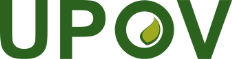 FUnion internationale pour la protection des obtentions végétalesComité de rédaction élargi
Genève, 26 et 27 mars 2018TC-EDC/Mar18/9Original : anglaisDate : 8 mars 201824.

(+)Resistance to 
Fusarium oxysporum f. sp.  lycopersici (Fol)Résistance à Fusarium oxysporum f. sp.  lycopersici (Fol)Resistenz gegen Fusarium oxysporum f. sp.  lycopersici (Fol)Resistencia a 
Fusarium oxysporum f. sp.  lycopersici (Fol)24.1
(*)VG– Race 0 (ex 1)– Pathotype 0 (ex 1)– Pathotyp 0 (ex 1)– Raza 0 (ex 1)QLabsentabsentefehlendausente1presentprésentevorhandenpresenteEmperador924.2
(*)VG– Race 1 (ex 2)– Pathotype 1 (ex 2)– Pathotyp 1 (ex 2)– Raza 1 (ex 2)QLabsentabsentefehlendausente1presentprésentevorhandenpresenteEmperador924.3
(*)VG– Race 2 (ex 3)– Pathotype 2 (ex 3)– Pathotyp 2 (ex 3)– Raza 2 (ex 3)QLabsentabsentefehlendausenteEmperador1presentprésentevorhandenpresenteColosus924.

(+)Resistance to 
Fusarium oxysporum f. sp.  lycopersici (Fol)Résistance à Fusarium oxysporum f. sp.  lycopersici (Fol)Resistenz gegen Fusarium oxysporum f. sp.  lycopersici (Fol)Resistencia a 
Fusarium oxysporum f. sp.  lycopersici (Fol)24.1
(*)VG/
VS– Race 0 (ex 1)– Pathotype 0 (ex 1)– Pathotyp 0 (ex 1)– Raza 0 (ex 1)QLabsentabsentefehlendausente1presentprésentevorhandenpresenteEmperador924.2
(*)VG/
VS– Race 1 (ex 2)– Pathotype 1 (ex 2)– Pathotyp 1 (ex 2)– Raza 1 (ex 2)QLabsentabsentefehlendausente1presentprésentevorhandenpresenteEmperador924.3
(*)VG– Race 2 (ex 3)– Pathotype 2 (ex 3)– Pathotyp 2 (ex 3)– Raza 2 (ex 3)QLabsentabsentefehlendausenteEmperador1presentprésentevorhandenpresenteColosus91.Agent pathogèneFusarium oxysporum f. sp. lycopersici3.Espèces hôtesSolanum lycopersicum4.Source de l’inoculumNaktuinbouw (NL), GEVES (FR) ou INIA (ES)5.Isolatpathotype 0 (ex 1) (p. ex. souches Orange 71 ou PRI 20698 ou Fol 071), pathotype 1 (ex 2) (p. ex. souches 4152 ou PRI40698 ou RAF 70) et pathotype 2 (ex 3)le pouvoir pathogène des souches peut varier de l’une à l’autre6.Identification de l’isolat utiliser des variétés témoins (voir 9.3)7.Détermination du pouvoir pathogènesur des variétés de tomate sensibles8.Multiplication de l’inoculum8.1Milieu de multiplication gélose dextrosée à la pomme de terre, milieu “S” de Messiaen8.4Milieu d’inoculation eau pour racler les plaques de gélose ou culture Czapek-Dox (culture aérée vieille de 7 jours)8.6Récolte de l’inoculumfiltrer au travers d’une double mousseline8.7Vérification de l’inoculum récoltécompter les spores, ajuster à 106 par ml8.8Durée de conservation/viabilité de l’inoculum4 à 8 heures, conserver frais pour empêcher la germination des spores9.Format de l’essai9.1Nombre de plantes par génotypeau moins 20 plantes9.2Nombre de répétitions1 répétition9.3.1Variétés témoins pour l’essai avec pathotype 0 (ex 1)Sensibles(Solanum lycopersicum) Marmande, Marmande verte, ResalRésistantes au pathotype 0 seulement“Marporum x Marmande verte”, Marsol, Anabel Motelle, Gourmet, Mohawk, Ranco, TradiroRésistantes au pathotype 0 et 1(Solanum lycopersicum) Motelle, Gourmet, MohawkRemarque :Ranco est un peu moins résistante que Tradiro 9.3.2Variétés témoins pour l’essai avec le pathotype 1 (ex 2)Sensibles		(Solanum lycopersicum) Marmande verte, Cherry Belle, Roma, Marporum, RancoRésistantes au pathotype 0 uniquement(Solanum lycopersicum) Marporum, RancoRésistantes aux pathotypes 0 et 1Emperador, Colosus et (Solanum lycopersicum) Tradiro, Odisea, “Motelle x Marmande verte”Remarque :Ranco est un peu moins résistante que Tradiro9.3.3Variétés témoins pour l’essai avec le pathotype 2 (ex 3)Sensibles au pathotype 2Emperador et (Solanum lycopersicum) Marmande verte, Motelle, MarporumRésistantes aux pathotypes 0, 1 et 2Colosus et (Solanum lycopersicum) Tributes, Murdoch, “Marmande verte x Florida”9.4Protocole d’essaiplus de 20 plantes, p. ex. 35 graines pour 24 plantes, y compris 2 plantes témoins9.5Installation d’essaiserre ou chambre climatisée9.6Température24-28 °C (essai agressif, avec isolat peu agressif)20-24 °C (essai agressif, avec isolat peu agressif 
essai peu agressif, avec isolat agressif)9.7Lumière12 heures par jour ou plus9.8Saisontoutes saisons9.9Mesures spécialesun sol tourbeux légèrement acide est optimal;conserver le sol humide mais éviter le stress hydrique10.Inoculation10.1Préparation de l’inoculumculture aérée de Messiaen ou PDA ou milieu S de Messiaen ou culture Czapek Box Czapeck-Dox ou racler les plaques10.2Quantification de l’inoculumcompter les spores, ajuster à 106 spores par ml, concentration plus basse pour un isolat très agressif10.3Stade de la plante lors de l’inoculation10 à 18 jours, cotylédon jusqu’à la première feuille10.4Méthode d’inoculation les racines et les hypocotyles sont immergés dans une suspension de spores pendant 5 à 15 minutes;  la réduction des racines est une option10.7Observations finales14 à 21 jours après l’inoculation11.Observations11.1Méthodevisuelle11.2Échelle d’observation symptômes :flétrissement, jaunissement, brunissement des vaisseaux s’étendant au-dessus du cotylédon11.3Validation de l’essail’évaluation de la résistance des variétés doit être calibrée avec les résultats des contrôles de résistance et de sensibilité12.Interprétation des résultats du test en comparaison avec les variétés témoinsabsente	[1]symptômes sévèresprésente	[9]symptômes légers ou aucun symptôme13.Points critiques de contrôle :Les résultats de l’essai peuvent légèrement varier dans la pression de l’inoculum en raison des différences qui caractérisent l’isolat, la concentration des spores, l’humidité du sol et la température.  Des variétés témoins proches du cas limite R/S sont essentielles pour faire une comparaison entre laboratoires.Points critiques de contrôle :Les résultats de l’essai peuvent légèrement varier dans la pression de l’inoculum en raison des différences qui caractérisent l’isolat, la concentration des spores, l’humidité du sol et la température.  Des variétés témoins proches du cas limite R/S sont essentielles pour faire une comparaison entre laboratoires.1.Agent pathogèneFusarium oxysporum f. sp.  lycopersici2.Gène opérationnelI23.Amorces de réaction en chaîne par polymérase (primers)3.1Allèle sensibleZ1063-i2-F	5’– GTT TGA CAG CTT GGT TTT GT-3’Z1063-i2-R	5’– CTC AAA CTC ACC ATC ATT GA-3’3.2Allèle résistantTFusF1	5’– CTG AAA CTC TCC GTA TTT C-3’TFusRR1	5’– CGA AGA GTG ATT GGA GAT-3’4.Format de l’essai4.1Nombre de plantes par génotypeau moins 20 plantes4.2Variétés témoins allèle homozygote sensible présent :(Solanum lycopersicum) Moneymakerallèle homozygote résistant présent : (Solanum lycopersicum) Tradiro5.  Préparation5.1Préparation de l’ADNRécolter sur chaque plante une partie d’une jeune feuille.  Isoler tout l’ADN à l’aide d’un protocole standard d’isolement de l’ADN (fondé sur CTAB/SDS).  Replacer en suspension dans 100 µl T10E0, 1.  Diluer tout l’ADN à 1/10 (H2O) pour obtenir une concentration d’ADN entre 1 et 10 ng/µl.5.2Préparation de la réaction en chaîne par polyméraseUtiliser 3 µl de chaque échantillon d’ADN dilué en réactions individuelles en chaîne par polymérase.Préparer le mélange principal de réaction en chaîne par polymérase, volume de réaction 20 µl :3 µl d’ADN dilué 10x2,5 µl de solution tampon de réaction 10x2 mM MgCl20.1 µM d’amorce de réaction en chaîne par polymérase (primers) résistante chacun0.2 µM d’amorce de réaction en chaîne par polymérase (primers) sensible chacun200 µM de chacun des quatre dNTP1 unité de Taq ADN polymérase 6.Conditions de la réaction en chaîne par polymérase1.  étape de dénaturation initiale à 94 °C pendant 3 minutes2.  35 cycles à 94 °C pendant 1 minute, 56 °C pendant 1 minute et 72 °C pendant 2 minutes3.  étape d’extension finale à 72 °C pendant 10 minutes7.Observations7.1Méthode visuelle7.2Échelle d’observation 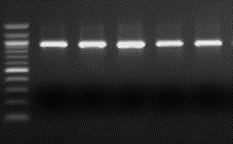 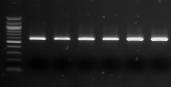 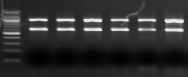 amplicon de 940bp uniquement amplicon de 600bp uniquementamplicons de 940bp et 600bpallèle homozygote sensible présentallèle homozygote résistant présentallèles sensibles et résistants présents : hétérozygotes résistants7.3Validation de l’essaiLes variétés témoins doivent donner les bandes attendues.8.Interprétation des résultats de l’essai24.1 Pathotype 0 (ex 1)présente	[9]Homozygote ou hétérozygote résistant lors du test avec marqueurs d’ADN.En cas d’allèle homozygote sensible présent, un essai biologique sur le pathotype 0 (ex 1) doit être effectué.Si les résultats du test avec marqueurs d’ADN ne confirment pas la déclaration dans le questionnaire technique un essai biologique doit être effectué pour observer si la résistance est absente ou présente pour la variété (sur un autre mécanisme, par exemple le gène I2 sans I).24.2 Pathotype 1 (ex 2)absente	[1]Homozygote sensible lors du test avec marqueurs d’ADN présente	[9]Homozygote ou hétérozygote résistant lors du test avec marqueurs d’ADN. Si les résultats du test avec marqueurs d’ADN ne confirment pas la déclaration dans le questionnaire technique un essai biologique doit être effectué pour observer si la résistance est absente ou présente pour la variété (sur un autre mécanisme, par exemple le gène I3).27.

(+)Resistance to Tomato mosaic virus (ToMV)Résistance au virus de la mosaïque de la tomate (ToMV)Resistenz gegen das Tomatenmosaikvirus (ToMV)Resistencia al virus del mosaico del tomate (ToMV)27.1 VG– Strain 0– Souche 0– Pathotyp 0– Cepa 0QLabsentabsentefehlendausente1presentprésentevorhandenpresenteEmperador927.2– Strain 1– Souche 1– Pathotyp 1– Cepa 1QLabsentabsentefehlendausente1presentprésentevorhandenpresente927.3– Strain 2– Souche 2– Pathotyp 2– Cepa 2QLabsentabsentefehlendausente1presentprésentevorhandenpresente927.

(+)Resistance to Tomato mosaic virus (ToMV)Résistance au virus de la mosaïque de la tomate (ToMV)Resistenz gegen das Tomatenmosaikvirus (ToMV)Resistencia al virus del mosaico del tomate (ToMV)27.1 VG/
VS– Strain 0– Souche 0– Pathotyp 0– Cepa 0QLabsentabsentefehlendausente1presentprésentevorhandenpresenteEmperador927.2VG/
VS– Strain 1– Souche 1– Pathotyp 1– Cepa 1QLabsentabsentefehlendausente1presentprésentevorhandenpresente927.3VG/
VS– Strain 2– Souche 2– Pathotyp 2– Cepa 2QLabsentabsentefehlendausente1presentprésentevorhandenpresente91.Agent pathogènevirus de la mosaïque de la tomate3.Espèces hôtesSolanum lycopersicum4.Source de l’inoculumNaktuinbouw (NL) ou GEVES (FR)5.Isolatsouches 0 (p. ex. isolate INRA Avignon 6-5-1-1), souche 1 et souche 26.Identification de l’isolat variétés de tomate génétiquement définies ainsi :Mobaci (Tm1), Moperou (Tm2), Momor (Tm22)7.Détermination du pouvoir pathogènesur une plante sensible8.Multiplication de l’inoculum8.1Milieu de multiplication plante vivante8.2Variété multipliéep. ex. Moneymaker, Marmande8.7Durée de conservation/viabilité de l’inoculumOption : sur Nicotiana tabacum “Xanthi”,Vérifier les lésions après 2 jours8.8Durée de conservation/viabilité de l’inoculumfrais > 1 jour, séché > 1 an9.Format de l’essai9.1Nombre de plantes par génotypeau moins 20 plantes9.2Nombre de répétitions1 répétition9.3Variétés témoinsSensibles(Solanum lycopersicum) Marmande, MonalboRésistantes au virus : 0 et 2(Solanum lycopersicum) MobaciRésistantes au virus : 0 et 1(Solanum lycopersicum) MoperouRésistantes avec nécrose(Solanum lycopersicum)	“Monalbo x Momor”Résistantes(Solanum lycopersicum) Gourmet9.4Protocole d’essaitraitement blanc avec PBS et carborundum ou tampon similaire	9.5Installation d’essaiserre ou chambre climatisée9.6Température24 à 26 °C9.7Lumière12 heures ou plus9.8Saisonles symptômes sont plus prononcés en été.10.Inoculation10.1Préparation de l’inoculum1 g de feuille avec symptômes avec 10 ml PBS ou tampon similairehomogénéiser, ajouter du carborundum au tampon (1 g/30ml)10.3Stade de la plante lors de l’inoculationcotylédons ou deux feuilles10.4Méthode d’inoculation Frotter légèrement10.7Observations finales11 à 21 jours après l’inoculation11.Observations11.1Méthode	visuelle11.2Échelle d’observationsymptômes de sensibilité :mosaïque au sommet, malformation des feuillessymptômes de résistance (fondés sur l’hypersensibilité) :nécrose locale, nécrose apicale, nécrose systémique11.3Validation de l’essail’évaluation de la variété résistante doit être calibrée avec les résultats des témoins sensibles et résistantsRemarque : pour certaines variétés hétérozygotes, un nombre variable de plantes peut souffrir d’une sévère nécrose systémique ou de quelques taches de nécrose alors que les autres plantes ne connaissent aucun symptôme.  Ce nombre peut varier d’un essai à l’autre.Remarque : pour certaines variétés hétérozygotes, un nombre variable de plantes peut souffrir d’une sévère nécrose systémique ou de quelques taches de nécrose alors que les autres plantes ne connaissent aucun symptôme.  Ce nombre peut varier d’un essai à l’autre.12.Interprétation des résultats du test en comparaison avec les variétés témoinsabsente	[1]symptômes de sensibilitéprésente	[9]aucun symptôme ou symptômes de résistance par hypersensibilité13.Points critiques de contrôle :La température et la lumière peuvent influencer le développement de la nécrose : plus de lumière entraîne une plus grande nécrose.  À des températures supérieures à 26 °C, la résistance peut rompre.Les variétés hétérozygotes résistantes peuvent avoir des plantes sans symptôme et des plantes avec nécrose prononcée;  malgré cette fluctuation d’expression, l’échantillon peut être évalué comme étant homogène en matière de résistance.Remarque : la souche INRA Avignon 6-5-1-1 est recommandée pour ToMV : 0.  Elle provoque une mosaïque aucuba jaune significative.Points critiques de contrôle :La température et la lumière peuvent influencer le développement de la nécrose : plus de lumière entraîne une plus grande nécrose.  À des températures supérieures à 26 °C, la résistance peut rompre.Les variétés hétérozygotes résistantes peuvent avoir des plantes sans symptôme et des plantes avec nécrose prononcée;  malgré cette fluctuation d’expression, l’échantillon peut être évalué comme étant homogène en matière de résistance.Remarque : la souche INRA Avignon 6-5-1-1 est recommandée pour ToMV : 0.  Elle provoque une mosaïque aucuba jaune significative.1.Agent pathogènevirus de la mosaïque de la tomate2.Gène opérationnelTm2/223.Amorces de réaction en chaîne par polymérase (primers)3.1Essai 1 pour vérifier la résistance de l’allèle Tm2 ou Tm22Amorce externe de réaction en chaîne par polymérase TMV-2286F:
5’GGGTATACTGGGAGTGTCCAATTC3’
Amorce externe de réaction en chaîne par polymérase TMV-2658R:
5’CCGTGCACGTTACTTCAGACAA3’
Tm22 SNP2494F:
5’CTCATCAAGCTTACTCTAGCCTACTTTAGT3’
Tm2 SNP2493R: 
5’CTGCCAGTATATAACGGTCTACCG3’3.2Essai 2 pour vérifier la sensibilité ou la résistance de l’allèleAmorce externe de réaction en chaîne par polymérase TM2-748F: 
5’CGGTCTGGGGAAAACAACTCT3’
Amorce externe de réaction en chaîne par polymérase TM2-1256R: 
5’CTAGCGGTATACCTCCACATCTCC3’
TM2-SNP901misR: 
5’GCAGGTTGTCCTCCAAATTTTCCATC3’
TM2-SNP901misF:
5’CAAATTGGACTGACGGAACAGAAAGTT3’4.Format de l’essai4.1Nombre de plantes par génotypeau moins 20 plantes4.2Variétés témoins allèle tm2 homozygote sensible présent :(Solanum lycopersicum) Moneymakerallèle Tm2 résistant présent : (Solanum lycopersicum) Moperouallèle Tm22 résistant présent : (Solanum lycopersicum) Momor, Persica, Campeon6.Conditions de la réaction en chaîne par polymérase1.  étape de dénaturation initiale à 94 °C pendant 3 minutes2.  35 cycles à 94 °C pendant 1 minute, 55 °C pendant 1 minute et 72 °C pendant 2 minutes3.  étape d’extension finale à 72 °C pendant 10 minutes8.Interprétation des résultats de l’essaila présence des allèles tm2, Tm2, Tm22 conduit à une interprétation différente des caractères 27.1, 27.2 et 27.3, voir le tableau.  Si les résultats du test avec marqueurs d’ADN ne confirment pas la déclaration dans le questionnaire technique, un essai biologique doit être effectué pour observer si la résistance est absente ou présente pour la variété (sur un autre mécanisme, par exemple le gène Tm1).Résultats du test avec marqueurs d’ADNtm2/tm2Tm2/tm2 ou Tm2/Tm2Tm22/tm2 ou Tm22/Tm22 ou Tm22/Tm2(survient par hasard)27.1 Souche 0[1] absente[9] résistante[9] résistante27.2 Souche 1[1] absente[9] résistante[9] résistante27.3 Souche 2[1] absente[1] absente[9] résistante1.Agent pathogènesouche IL du virus des feuilles jaunes en cuillère de la tomate (TYLCV) (voir la note ci-dessous)2.  État de quarantaineoui (voir 13.)3.Espèce hôteSolanum lycopersicum4.Source de l’inoculumM. Eduardo R. Bejarano, Plant Genetics Laboratory, IHSM UMA–CSIC)5.IsolatAlm : Pep : 99, souche IL6.Identification de l’isolat 7.Détermination du pouvoir pathogène8.Multiplication de l’inoculum8.1Milieu de multiplication YEP/Kanamycin.8.2Variété multipliée 8.3Stade de la plante lors de l’inoculation3 ou 4 feuilles8.4Milieu d’inoculation YEP8.5Méthode d’inoculation Infiltration par piqûre de la tige.  L’inoculation de la plante est réalisée en utilisant la bactérie Agrobacterium tumefaciens transformée avec des plasmides contenant les clones infectieux (Morilla, et al.  2005.  Phytopathology 95 : 1089–1097)L’Agrobacterium tumefaciens transformé est un organisme génétiquement modifié qui doit respecter la législation en matière de protection de l’environnement et de la santé de l’homme et de l’animal.8.6Récolte de l’inoculum8.7Vérification de l’inoculum récolté8.8Durée de conservation/viabilité de l’inoculumLes stocks de bactéries A. tumefaciens sont conservés congelés à 80 °C dans une solution à 15-20 % de glycérol pour une conservation de longue durée.  Les cultures à conserver sont généralement obtenues à partir d’une seule colonie et cultivées dans 5 ml de YEP et 2,5 µl de kanamycine (100mg/ml) pendant 48 heures à 28 °C.9.Format de l’essai9.1Nombre de plantes par génotype209.2Nombre de répétitions29.3Variétés témoinsSensibles : Big Power, (Solanum lycopersicum) Moneymaker, MarmandeRésistantes : (Solanum lycopersicum) Delyca, Montenegro, Anastasia, TY20, Mohawk9.4Protocole d’essai9.5Installation d’essaiSerre ou chambre de culture avec autorisation d’utilisation confinée d’organisme génétiquement modifié, niveau de confinement 1 (N-1).9.6Température23 à 25 °C 9.7Lumière16 h9.8Saison9.9Mesures spécialesAutorisation d’utilisation confinée d’organisme génétiquement modifié, au moins au niveau de confinement 1 (N-1)10.Inoculation10.1Préparation de l’inoculumStrier la surface du milieu contenant la bactérie A. tumefaciens congelée placé dans un tube et immerger le tube dans 5 ml de YEP et 2,5 µl de kanamycine (100mg/ml) pendant 48 heures à 28 °C.  Il est nécessaire d’agiter le tube.  Prélever 100 µl et les placer dans 100 ml de YEP et 50 µl de kanamycine (100 mg/ml).  Agiter pendant 48 heures à 28 ° C.  Centrifuger la culture saturée pendant 20 min à 3500 tr/min et retirer la solution surnageante.10.2Quantification de l’inoculumDissoudre dans de l’eau déionisée stérile pour une DO600 de 1.10.3Stade de la plante lors de l’inoculation3è ou 4 è feuille10.4Méthode d’inoculation Utiliser une seringue de 1 ml dotée d’une aiguille de calibre 27 et déposer quelques gouttes (environ 20 µl de la culture) sur les 10 à 15 trous de piqûre effectués avec l’aiguille dans la tige des plants de tomates destinés à l’essai.  Conserver sur la glace pendant l’inoculation des plants.10.5Première observation20 jours après l’inoculation10.6Deuxième observation30 jours après l’inoculation*10.7Observations finales45 jours après l’inoculation11.Observations11.1Méthodevisuelle11.2Échelle d’observation symptômes : jaunissement et frisure des feuilles11.3Validation de l’essail’évaluation de la résistance des variétés doit être calibrée avec les résultats des contrôles de résistance et de sensibilité12.Interprétation des résultats du test en comparaison avec les variétés témoinsabsente	[1]symptômes sévèresprésente	[9]aucun symptôme13.Points critiques de contrôle :Ce virus est endémique dans de nombreuses zones tropicales et sous-tropicales et est classé comme bioagresseur de quarantaine dans de nombreux pays à climat tempéré.TYLCV-IL est la souche la plus répandue dans le monde.  Avec cette souche, les symptômes n’apparaissent pas dans les variétés avec Ty-1 et Ty-2.TYLCV figure sur la liste d’alerte EPPO.  Quelques variétés résistantes au virus peuvent être sensibles au virus étroitement apparenté Sardinia des feuilles jaunes en cuillère de la tomate (TYLCSV).Points critiques de contrôle :Ce virus est endémique dans de nombreuses zones tropicales et sous-tropicales et est classé comme bioagresseur de quarantaine dans de nombreux pays à climat tempéré.TYLCV-IL est la souche la plus répandue dans le monde.  Avec cette souche, les symptômes n’apparaissent pas dans les variétés avec Ty-1 et Ty-2.TYLCV figure sur la liste d’alerte EPPO.  Quelques variétés résistantes au virus peuvent être sensibles au virus étroitement apparenté Sardinia des feuilles jaunes en cuillère de la tomate (TYLCSV).1.Agent pathogènevirus des feuilles jaunes en cuillère de la tomate (TYLCV) souche IL2.  État de quarantaineoui (voir 13.)3.Espèce hôteSolanum lycopersicum4.Source de l’inoculum- Espagne5.Isolat- TYLCV-IL La Mayora8.Multiplication de l’inoculummouches blanches8.6Récolte de l’inoculum9.Format de l’essai9.1Nombre de plantes par génotype209.2Nombre de répétitionsdeux répétitions9.3Variétés témoinsRésistantes TY 20, Anastasia, MohawkSensiblesBig Power, (Solanum lycopersicum) Montfavet H 63.5 Moneymaker, MarmandeRésistantes(Solanum lycopersicum) Delyca, Montenegro, Anastasia, TY20, Mohawk9.5Installation d’essaiparcelle de plein champ soumise à des pressions de maladies naturelles serre/serre tunnel9.9Mesures spécialesempêcher la propagation de mouches blanches10.Inoculation10.3Stade de la plante lors de l’inoculation6 à 12 semaines (plantes adultes) 2 à 4 semaines10.4Méthode d’inoculationvecteur (mouches blanches Bemisia porteuses du virus TYLCV-IL)10.7Observations finales1 à 2 mois après l’inoculation11.Observations11.1Méthodevisuelle11.2Échelle d’observationsymptômes : jaunissement et frisure des feuilles11.3Validation de l’essail’évaluation de la résistance des variétés doit être calibrée avec les résultats des contrôles de résistance et de sensibilité12.Interprétation des données en termes de niveaux d’expression des caractères de l’UPOVabsente                                 [1]symptômes sévèresprésente	[9]aucun symptôme ou symptômes légers13.Points critiques de contrôle :Ce virus est endémique dans de nombreuses zones tropicales et subtropicales et est classé comme bioagresseur de quarantaine dans de nombreux pays à climat tempéré.  Il figure sur la liste d’alerte EPPO.TYLCV-IL est la souche la plus répandue dans le monde.  Avec cette souche, les symptômes n’apparaissent pas dans les variétés avec Ty-1 et Ty-2.Quelques variétés résistantes au virus peuvent être sensibles au virus étroitement apparenté Sardinia des feuilles jaunes en cuillère de la tomate (TYLCSV).  Points critiques de contrôle :Ce virus est endémique dans de nombreuses zones tropicales et subtropicales et est classé comme bioagresseur de quarantaine dans de nombreux pays à climat tempéré.  Il figure sur la liste d’alerte EPPO.TYLCV-IL est la souche la plus répandue dans le monde.  Avec cette souche, les symptômes n’apparaissent pas dans les variétés avec Ty-1 et Ty-2.Quelques variétés résistantes au virus peuvent être sensibles au virus étroitement apparenté Sardinia des feuilles jaunes en cuillère de la tomate (TYLCSV).  31.

(+)VGResistance to Tomato spotted wilt virus (TSWV)Résistance au virus de la tache bronzée de la tomate (TSWV)Resistenz gegen das gefleckte Tomaten-bronzenfleckenvirus (TSWV)Resistencia al virus del bronceado de tomate (TSWV)QLabsentabsentefehlendausente Big Power1presentprésentevorhandenpresente Enpower931.

(+)VG/
VSResistance to Tomato spotted wilt virus (TSWV)Résistance au virus de la tache bronzée de la tomate (TSWV)Resistenz gegen das gefleckte Tomaten-bronzenfleckenvirus (TSWV)Resistencia al virus del bronceado de tomate (TSWV)QLabsentabsentefehlendausente Big Power1presentprésentevorhandenpresente Enpower91.Agent pathogènevirus de la tache bronzée de la tomate (voir la note ci-dessous)2.État de quarantaineoui (voir la note ci-dessous)3.Espèce hôteSolanum lycopersicum4.Source de l’inoculumNaktuinbouw (NL), GEVES (FR)5.Isolatpathotype 0, de préférence une souche non transmise par les thysanoptères7.Détermination du pouvoir pathogèneessai biologique8.Multiplication de l’inoculum8.6Récolte de l’inoculumles feuilles symptomatiques peuvent être stockées à -70 °C9.Format de l’essai9.1Nombre de plantes par génotype20 plantes9.2Nombre de répétitions1 répétition9.3Variétés témoinsSensiblesBig Power et (Solanum lycopersicum) Monalbo, Momor,Montfavet H 63.5RésistantesEnpower et (Solanum lycopersicum) Tsunami, Bodar, Mospomor, Lisboa9.5Installation d’essaiserre ou chambre climatisée9.6Température20 °C9.7Lumière12 heures ou plus9.9Mesures spécialesempêcher ou combattre les thysanoptères10.Inoculation10.1Préparation de l’inoculumpresser les feuilles symptomatiques dans un endroit glacé 0,01 M PBS, pH 7,4, avec 0,01 M de sulfite de sodiumoption : tamiser le suc de la feuille au travers d’une double mousseline10.3Stade de la plante lors de l’inoculationune ou deux feuilles développées10.4Méthode d’inoculationmécanique, frotter avec du carborundum
sur des cotylédons, suspension d’inoculum < 10C10.7Observations finales7 à 21 jours après l’inoculation11.Observations11.1Méthodevisuelle11.2Échelle d’observationsymptômes : mosaïque au sommet, bronzage, diverses malformations, nécrose11.3Validation de l’essail’évaluation de la résistance des variétés doit être calibrée avec les résultats des contrôles de résistance et de sensibilité12.Interprétation des résultats du test en comparaison avec les variétés témoinsabsente	[1]symptômesprésente	[9]aucun symptôme13.Points critiques de contrôleLe virus de la tache bronzée de la tomate (TSWV) a un statut de bioagresseur de quarantaine dans quelques pays.  Il est transmis par Thrips tabaci et le thysanoptère occidental des fleurs (Frankliniella occidentalis).  Le pathotype 0 est défini par son incapacité à surpasser la résistance dans les variétés de tomate porteuses du gène de résistance Sw-5.Points critiques de contrôleLe virus de la tache bronzée de la tomate (TSWV) a un statut de bioagresseur de quarantaine dans quelques pays.  Il est transmis par Thrips tabaci et le thysanoptère occidental des fleurs (Frankliniella occidentalis).  Le pathotype 0 est défini par son incapacité à surpasser la résistance dans les variétés de tomate porteuses du gène de résistance Sw-5.1.Agent pathogènevirus de la tache bronzée de la tomate2.Gène opérationnelSw-5b3.Amorce de réaction en chaîne par polymérase (primer)3.1Allèles sensiblesSw5-Vat1-F: 5’-ACAACATCAAACAATGTTAGCC-3’ 
Sw5-Vat2-F: 5’-CATCAAACAATGCAGTTAGCC-3’3.2Allèle résistantSw5-Res-F: 5’-ATCAACCAATACAGCCTAACC-33.3Amorce antisens universelleSw5-universal-R: 5’-TTTCTCCCTGCAAGTTCACC-3’3.4Sondes spécifiques d’allèlesSw5-Sus1: 
5’-VIC-TACATTATGAAGGGTTAACAAG-MGB-NFQ-3’
Sw5-Sus2: 
5’-6FAM-ACAACAGAGGGTTAACAAGTTTAGG-BHQ1-3’
Sw5-Res: 
5’-TEXAS RED-TGGGCGAAAATCCCAACAAG-BHQ2-3’4.Format de l’essai4.1Nombre de plantes par génotypeau moins 20 plantes4.2Variétés témoinsallèle 1 homozygote sensible présent :(Solanum lycopersicum) Moneymakerallèle 2 homozygote sensible présent :(Solanum lycopersicum) Mountain Magicallèle homozygote résistant présent :(Solanum lycopersicum) Montealto6.Conditions de la réaction en chaîne par polymérase1. étape de dénaturation initiale à 95 °C pendant 10 minutes2. 40 cycles à 95 °C pendant 15 secondes et 60°C pendant une minute.  Chaque cycle se termine avec la lecture d’une plaque.8.Interprétation des résultats de l’essaiabsente	[1]allèles sensibles présents et allèle résistant absentprésente	[9]allèle résistant présent (homozygote ou hétérozygote)Si les résultats du test avec marqueurs d’ADN ne confirment pas la déclaration dans le questionnaire technique, un essai biologique doit être effectué pour observer si la résistance est absente ou présente pour la variété (sur un autre mécanisme).